      «О присвоении  почтового адреса земельным участкам, образуемым путем раздела земельного участка»В соответствии с Земельным кодексом Российской Федерации от 25.10.2001г. №136-ФЗ, Федеральным законом от 23.06.2014г. №171-ФЗ «О внесении изменений в Земельный кодекс Российской Федерации и отдельные законодательные акты Российской Федерации», Федеральным Законом от 18.06.2001г. №78-ФЗ «О землеустройстве», Федеральным законом от 24 июля 2007г. №221-ФЗ «О государственном кадастре недвижимости» Федеральным Законом № 191-ФЗ от 29.12.2004г. «О ведении в действие Градостроительного кодекса Российской Федерации»  администрация сельского поселения Саитбабинский сельсовет муниципального района Гафурийский район Республики Башкортостан постановила:Присвоить земельным участкам с условными кадастровыми номерами 02:19:080902:0204:ЗУ1 и 02:19:080902:0204:ЗУ2, образованные путем раздела земельного участка с кадастровым номером 02:19:080902:0204, следующие почтовые адреса: 02:19:080902:0204:ЗУ1 - Республика Башкортостан, Гафурийский район, Саитбабинский с/с, с.Саитбаба, ул.Ж.Киекбаева, д.42.    02:19:080902:0204:ЗУ2 - Республика Башкортостан, Гафурийский район, Саитбабинский с/с, с.Саитбаба, ул.Ж.Киекбаева, д.42а.Контроль за исполнением настоящего постановления оставляю за собой.Глава администрациисельского поселения                                                   В.С.КунафинБАШ?ОРТОСТАН РЕСПУБЛИКА№Ы;АФУРИ РАЙОНЫ МУНИЦИПАЛЬ РАЙОНЫНЫ*СЭЙЕТБАБА АУЫЛСОВЕТЫ АУЫЛ БИЛ"М"№ЕХАКИМИ"ТЕБАШ?ОРТОСТАН РЕСПУБЛИКА№Ы;АФУРИ РАЙОНЫ МУНИЦИПАЛЬ РАЙОНЫНЫ*СЭЙЕТБАБА АУЫЛСОВЕТЫ АУЫЛ БИЛ"М"№ЕХАКИМИ"ТЕ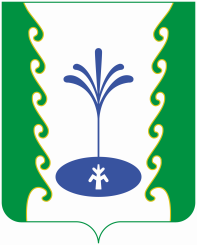 АДМИНИСТРАЦИЯСЕЛЬСКОГО ПОСЕЛЕНИЯСАИТБАБИНСКИЙ СЕЛЬСОВЕТМУНИЦИПАЛЬНОГО РАЙОНА ГАФУРИЙСКИЙ РАЙОНРЕСПУБЛИКИ БАШКОРТОСТАНАДМИНИСТРАЦИЯСЕЛЬСКОГО ПОСЕЛЕНИЯСАИТБАБИНСКИЙ СЕЛЬСОВЕТМУНИЦИПАЛЬНОГО РАЙОНА ГАФУРИЙСКИЙ РАЙОНРЕСПУБЛИКИ БАШКОРТОСТАН?АРАРПОСТАНОВЛЕНИЕ06 август, 2020 йыл№4706 августа 2020 года